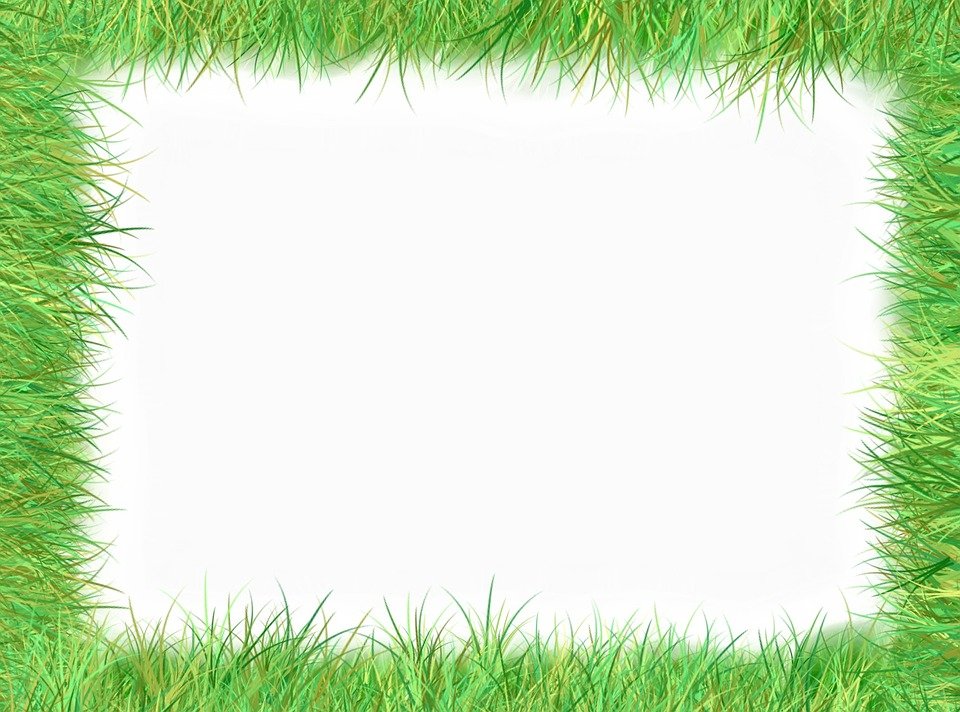 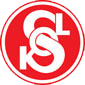 NAZADAR!T. J. Sokol Lesonice sipro vás připravil zábavnou stezku CVIČÍME SE ZVÍŘATKY. Místo: Lesonice u Moravského KrumlovaDoba trvání: 23.3.2021 – 12.4.2021Délka trasy: cca 4,5 km (zvládnou děti i dospělí)Více informací na našem facebooku https://www.facebook.com/TJ.Sokol.LesonicePřejeme mnoho zábavy při plnění úkolů a hezkou procházku.